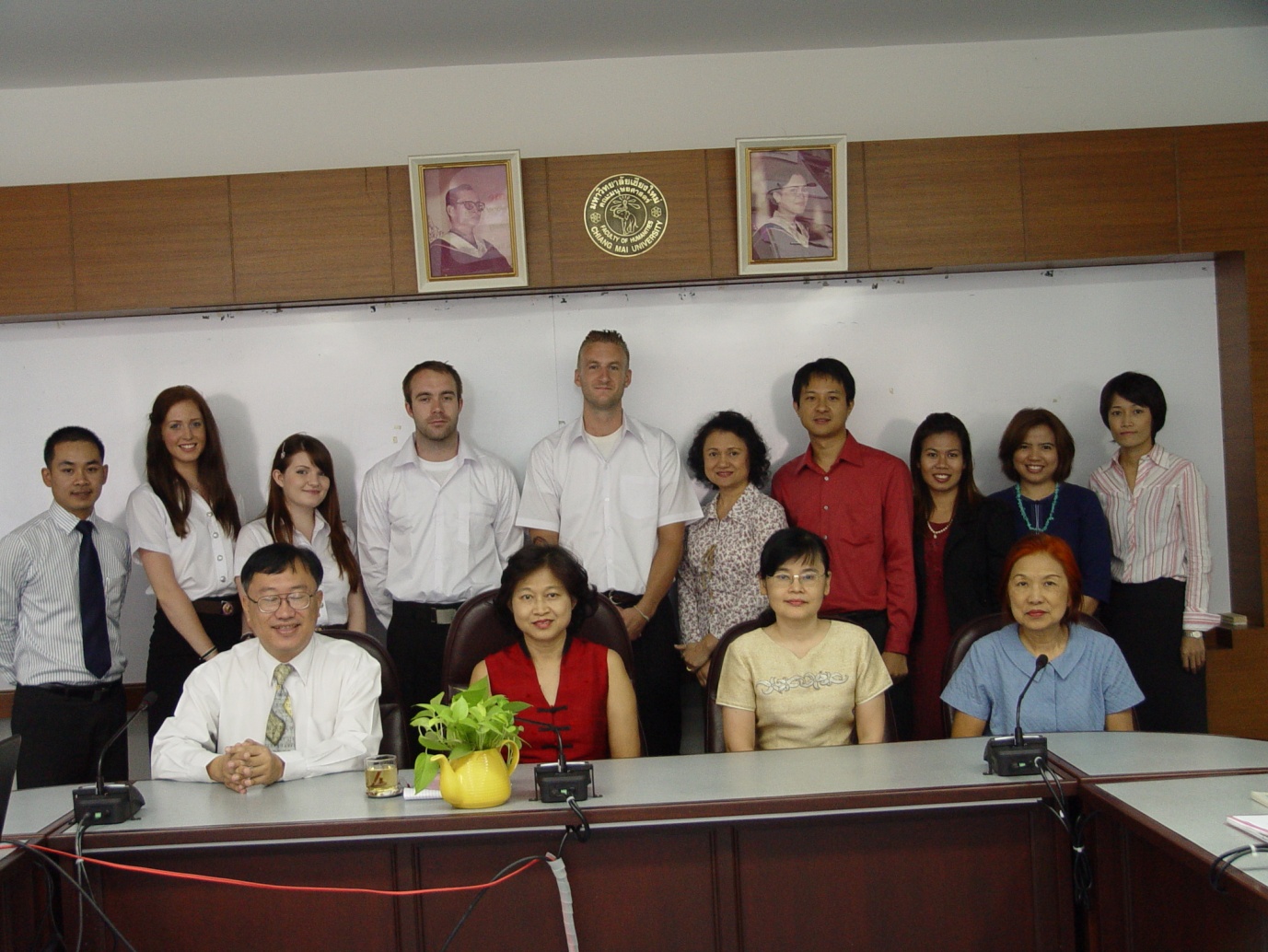 รองคณบดีฝ่ายวิจัยและวิเทศสัมพันธ์ เป็นประธานในพิธีปฐมนิเทศนักศึกษาโครงการ LEEDS-CMU (ประเทศอังกฤษ) ประจำปี 2010ณ ห้องประชุม HB7211 คณะมนุษยศาสตร์โดยนักศึกษาดังกล่าวมาศึกษาวิชาภาษาไทย สังคมและวัฒนธรรมไทย ตั้งแต่เดือนตุลาคม 2553 – พฤษภาคม 2554